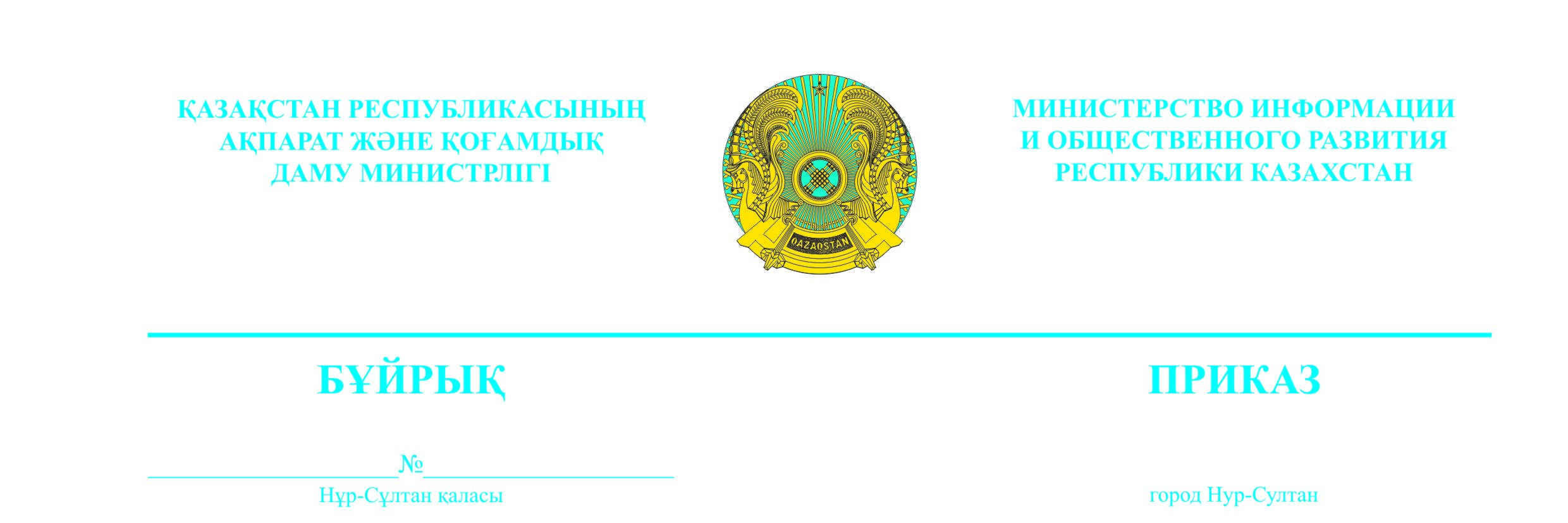 № 121 от 19.04.2022О внесении изменений в приказ Министра информации и общественного развития Республики Казахстан от 30 декабря 2021 года № 427 «Об утверждении Плана предоставления грантов для неправительственных организаций на 2022 год»В соответствии с пунктом 34 Правил предоставления грантов и осуществления мониторинга их реализации, утвержденных приказом Министра культуры и спорта Республики Казахстан от 25 декабря 2015 года № 413, ПРИКАЗЫВАЮ:Внести в приказ Министра информации и общественного развития Республики Казахстан «Об утверждении Плана предоставления грантов для неправительственных организаций на 2022 год» от 30 декабря 2021 года № 427, следующие изменения:в Плане предоставления грантов для неправительственных организаций на 2022 год, утвержденном указанным приказом:в разделе 4 «Поддержка молодежной политики и детских инициатив»:пункт 14 изложить в следующей редакции:«»;строку «»изложить в следующей редакции:«»;в разделе 12 «Содействие развитию гражданского общества, в том числе повышению эффективности деятельности неправительственных организаций»:строку «»изложить в следующей редакции:«».2. Комитету по делам гражданского общества Министерства информации и общественного развития Республики Казахстан обеспечить:1) размещение измененного Плана на интернет-ресурсе Министерства информации и общественного развития Республики Казахстан в течении пяти рабочих дней со дня подписания настоящего приказа;2) принятие иных мер, вытекающих из настоящего приказа.3. Контроль за исполнением настоящего приказа возложить на курирующего вице-министра информации и общественного развития Республики Казахстан.4. Настоящий приказ вступает в силу со дня его подписания.14.Реализация проекта «Школа молодых журналистов».Это образовательный проект, направленный на создание новых площадок для коммуникаций, саморазвития и продвижения идей молодёжи в сфере медиа и журналистики. Повышение уровня профессиональных компетенций начинающих молодых журналистов.Содействие профессиональному освещению тематики сотрудничества приграничных стран.Содействие развитию эффективного сотрудничества молодежных организаций и профессионалов медийной сферы. Организация открытой рабочей дискуссионной площадки для молодежи. Создание условий для коммуникации молодежи с медийными личностями. Привлечение экспертов для обмена опытом в сфере журналистики, лидерства. Стимулирование творческой и общественной активности молодых журналистов, ориентация их на работу по формированию активной гражданской позиции (контент и перечень мероприятий по согласованию с уполномоченным органом).  июнь-ноябрь 2022 годаПо согласованию с   уполномоченным органом17538Выделение на конкурсной основе  не менее 20 малых грантов для молодых журналистов. Обучение не менее 50 человек азам журналистики, обмен лучшими практиками, объединение национальных и региональных молодежных проектов.Взаимодействие медийной сферы с молодёжью.Формирование нового поколения творческих людей. Развитие казахстанской журналистики.Масштабирование проекта на регионы.Проведение таргетирования, по продвижению проекта среди широких слоев населения (электронные и печатные СМИ, социальные сети). Проведение нетворкинга- площадок для реализации ивентов. Информационный охват – 500 тыс.чел.Итого215932Итого213435Всего на 2022 год1226709Всего на 2022 год1224212Министр информации и общественного развития Республики Казахстан          А. Умаров